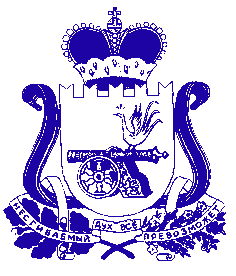 КОНТРОЛЬНО-РЕВИЗИОННАЯ КОМИССИЯМУНИЦИПАЛЬНОГО ОБРАЗОВАНИЯ «САФОНОВСКИЙ РАЙОН» СМОЛЕНСКОЙ ОБЛАСТИПРИКАЗ04.08.2016                                                                                                      №21    В соответствии с постановлением Главы муниципального образования «Сафоновский район» Смоленской области от 24.12.2008 №1649 «Об осуществлении бюджетных полномочий главных администраторов доходов бюджета муниципального образования «Сафоновский район» Смоленской области и бюджета Сафоновского городского поселения Сафоновского района Смоленской области» (в редакции постановления Администрации муниципального образования «Сафоновский район» Смоленской области от 25.03.2011 №341), с целью рассмотрения вопроса о признании безнадежной к взысканию задолженности.п р и к а з ы в а ю:         1.Создать Комиссию по принятию решений о признании безнадежной к взысканию задолженности по платежам в бюджет муниципального образования «Сафоновский район» Смоленской области, главным администратором которых является Контрольно-ревизионная комиссия муниципального образования «Сафоновский район» Смоленской области.         2.Утвердить состав Комиссии по принятию решений о признании безнадежной к взысканию задолженности по платежам в бюджет муниципального образования «Сафоновский район» Смоленской области,   главным администратором которых является Контрольно-ревизионная комиссия муниципального образования «Сафоновский район» Смоленской области согласно приложению №1.Председатель Контрольно-ревизионнойкомиссии муниципального образования«Сафоновский район» Смоленской области                                    С.П.КомковаС приказом ознакомлены:Состав Комиссии по принятию решений о признании безнадежной к взысканию задолженности по платежам в бюджет муниципального образования «Сафоновский район» Смоленской области,   главным администратором которых является Контрольно-ревизионная комиссия муниципального образования «Сафоновский район» Смоленской областиО создании Комиссии по принятию решений  о признании безнадежной к взысканию задолженности по платежам в бюджет муниципального образования «Сафоновский район» Смоленской области, главным администратором которых является Контрольно-ревизионная комиссия муниципального образования «Сафоновский район» Смоленской областиПриложение №1к приказу Контрольно-ревизионной комиссии муниципального образования «Сафоновский район» Смоленской областиот 04.08.2016 № 21№ п/пФИОДолжность1.Комкова Светлана Петровнапредседатель Контрольно-ревизионной комиссии муниципального образования «Сафоновский район» Смоленской области, председатель Комиссии2.Фролова Анна Владимировнааудитор Контрольно-ревизионной комиссии муниципального образования «Сафоновский район» Смоленской области, секретарь КомиссииЧлены Комиссии:Члены Комиссии:Члены Комиссии:4.Лакеенкова Жанна АнатольевнаГлавный бухгалтер муниципального автотранспортного казенного учреждения «Сафоновотранссервис»5.Зуева Галина Петровнаспециалист  I категории муниципального казенного учреждения «Централизованная бухгалтерия муниципальных образовательных учреждений муниципального образования «Сафоновский район» Смоленской области»  